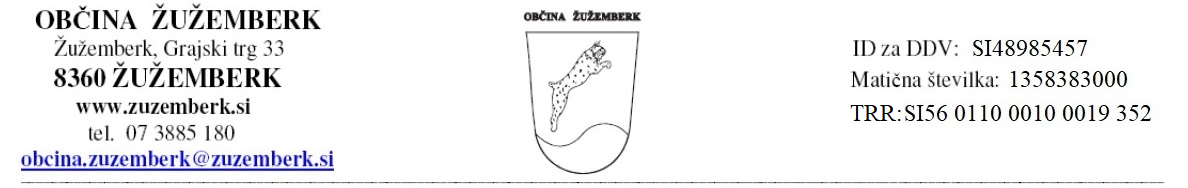 Številka: 011-2/2020-11Žužemberk, 9. 6. 2021Na podlagi 62. člena Poslovnika Občinskega sveta Občine Žužemberk (Uradni list RS, št. 79/18)s k l i c u j e m10. sejo Odbora za družbene dejavnosti,ki bo 16. 6. 2021, ob 18.00 uri,v sejni sobi Občine Žužemberk, Grajski trg 26, Žužemberk.Za sejo predlagam naslednji dnevni red:Pregled in potrditev zapisnika prejšnje sejeObravnava predloga Zaključnega računa proračuna Občine Žužemberk za leto 2020Predlog Odloka o subvencioniranju komunalnega prispevka za mlade in mlade družine v Občini ŽužemberkPredlog Odloka o spremembah in dopolnitvah Odloka o ustanovitvi javnega vzgojno – izobraževalnega zavoda Osnovna šola ŽužemberkPredlog Sklepa o soglasju k sistematizaciji delovnih mest v vrtcu Sonček pri OŠ ŽužemberkPredlog Sklepa o soglasju k sistemizaciji delovnih mest v vrtcu pri OŠ PrevolePredlog Sklepa o izdanem soglasju za dodatne zaposlitve v Vrtcu Sonček pri OŠ ŽužemberkPredlog Sklepa o zagotovitvi sredstev za dodatni obseg zaposlitve v OŠ Žužemberk v šolskem letu 2021/2022Predlog Sklepa o zagotovitvi sredstev za dodatni obseg zaposlitve v OŠ Prevole v šolskem letu 2021/2022Vprašanja in pobudeS spoštovanjem,Gradivo je bilo priloženo na CD nosilcu.									        Predsednik odbora									          Rok ZupančičVabljeni:Darko Pucelj   Ida Kastelic     Tom Smrke Tanja KorenJože Papež, županTomaž Hrastar, direktor občinske upraveRoman Kren, višji svetovalec za financeVlado Kostevc, svetovalec za družbene dejavnosti